МИНОБРНАУКИ РОССИИ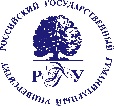 Федеральное государственное бюджетное образовательное учреждениевысшего образования«Российский государственный гуманитарный университет»(ФГБОУ ВО «РГГУ»)Аннотация дисциплины «Актуальные проблемы литературоведения»Цель дисциплины: формирование и углубление научной базы написания квалификационных магистерских сочинений.Задачи изучения дисциплины: выявление основных проблемных кругов современного литературоведения; обсуждение дискуссионных ситуаций научного поиска в современном литературоведении; углубление научно-исследовательских компетенций начинающих магистрантов в области науки о литературе; первоначальная практическая подготовка к написанию итогового магистерского исследования.Знать: основные положения и концепции в области языкознания и литературоведения; место филологии в системе гуманитарных наук.Уметь: читать и анализировать научную литературу по профильной и смежным областям знания; излагать теоретический материал как соблюдая нормы научного стиля речи, так и в популярной, общедоступной форме.Владеть: навыками корректного использования профессиональной терминологии и понятийного аппарата в области языкознания и литературоведения.Знать: основные этапы исторического развития и особенности современного состояния филологии; основные факты, изучаемые и объясняемые в рамках различных разделов филологии.Уметь: демонстрировать представление об истории, современном состоянии и перспективах развития филологии в устной и письменной форме.Владеть: способностью анализировать языковые и литературные факты с точки зрения соответствующей научной парадигмы.Знать: принципы сбора, анализа и интерпретации языкового материала и литературных фактов.Уметь: анализировать и интерпретировать тексты различных стилей и жанров, используя лингвистические, литературоведческие и общефилологические методы.Владеть: навыками сбора и анализа языковых и литературных фактов, филологического анализа и интерпретации текста.Знать: стили, жанры, способы функционирования текстов применительно в контексте разных историко-культурных эпох.Уметь: рассматривать текст на всех уровнях анализа.Владеть: навыками интерпретации текста, понимания его формальной и содержательной специфики.Знать: основные приемы и методологические принципы работы с текстами разных стилей, жанров, форматов.Уметь: применять к различным типам текстов соответствующую методологию исследования.Владеть: навыками анализа художественных, фольклорных, публицистических и других типов текстов с учетом их стилистических и жанровых особенностей, письменной или устной природы, историко-культурного и социокультурного контекста, способа передачи и бытования, воспринимающей аудитории.Знать: основные концепции, направления, проблемы, теории и методы языкознания и литературоведения, основные аналитические методы научно-исследовательской и преподавательской работы в области филологии.Уметь: анализировать и систематизировать материал, использовать положения и категории языкознания и литературоведения в профессиональной деятельности.Владеть: умением анализировать и систематизировать теоретико-литературный материал с точки зрения конкретных научных концепций.Аннотация дисциплины «Актуальные проблемы лингвистики»Цель дисциплины – формирование у студентов знаний, умений и навыков в области актуальных проблем современной лингвистики. Задачи дисциплины: студент, освоивший дисциплину, должен ориентироваться в традиционной и современной научной и учебной литературе по лингвистике, основных парадигмах и концепциях лингвистической мысли, знать необходимые для этого понятия и классификации, уметь видеть основные актуальные проблемы лингвистических исследований, владеть основными подходами к их решению. Знать: основные положения и концепции в области языкознания и литературоведения; место филологии в системе гуманитарных наук.Уметь: читать и анализировать научную литературу по профильной и смежным областям знания; излагать теоретический материал как соблюдая нормы научного стиля речи, так и в популярной, общедоступной форме.Владеть: навыками корректного использования профессиональной терминологии и понятийного аппарата в области языкознания и литературоведения.Знать: основные этапы исторического развития и особенности современного состояния филологии; основные факты, изучаемые и объясняемые в рамках различных разделов филологии.Уметь: демонстрировать представление об истории, современном состоянии и перспективах развития филологии в устной и письменной форме.Владеть: способностью анализировать языковые и литературные факты с точки зрения соответствующей научной парадигмы.Знать: принципы сбора, анализа и интерпретации языкового материала и литературных фактов.Уметь: анализировать и интерпретировать тексты различных стилей и жанров, используя лингвистические, литературоведческие и общефилологические методы.Владеть: навыками сбора и анализа языковых и литературных фактов, филологического анализа и интерпретации текста.Знать: стили, жанры, способы функционирования текстов применительно в контексте разных историко-культурных эпох.Уметь: рассматривать текст на всех уровнях анализа.Владеть: навыками интерпретации текста, понимания его формальной и содержательной специфики.Знать: основные приемы и методологические принципы работы с текстами разных стилей, жанров, форматов.Уметь: применять к различным типам текстов соответствующую методологию исследования.Владеть: навыками анализа художественных, фольклорных, публицистических и других типов текстов с учетом их стилистических и жанровых особенностей, письменной или устной природы, историко-культурного и социокультурного контекста, способа передачи и бытования, воспринимающей аудитории.Знать: основные концепции, направления, проблемы, теории и методы языкознания и литературоведения, основные аналитические методы научно-исследовательской и преподавательской работы в области филологии.Уметь: анализировать и систематизировать материал, использовать положения и категории языкознания и литературоведения в профессиональной деятельности.Владеть: умением анализировать и систематизировать теоретико-литературный материал с точки зрения конкретных научных концепций. Аннотация дисциплины «Методология исследовательской деятельности иакадемическая культура»     Цель дисциплины – формирование у магистрантов необходимых компетенций по направлению подготовки с учетом особенностей ОП в определении видов и задач профессиональной деятельности.Задачи дисциплины:научиться определять объект и предмет и их релевантность;научиться выявлять новизну и актуальность;научиться определять и обосновывать структуру работы;формулирование и решение проблем, возникающих в ходе научно-исследовательской деятельности и требующих углубленных профессиональных знаний в области литературоведения и образовательных технологий; выбор необходимых методов исследования, модификация существующих и разработка новых методов, исходя из целей конкретного научного исследования.Знать: основы разработки и реализации проекта в избранной сфере профессиональной деятельности.Уметь: создать сценарный план проекта в образовательных, научных и культурно-просветительских организациях, в социально-педагогической, гуманитарно-организационной, книгоиздательской, масс-медийной, коммуникативной и экскурсионной сферах.Владеть: практическим опытом разработки и (или) реализации проекта.Знать: научную парадигму, в рамках которой реализуется проект;Уметь: определить на основе поставленной проблемы проектную задачу и способ ее решения; формулировать цель, задачи, обосновать актуальность, значимость, ожидаемые результаты и возможные сферы их применения;Владеть: навыками разработки плана реализации проекта; способностью корректировки способов решения задач в ходе реализации проекта.Знать: основные требования к оформлению результатов проектной деятельности, принятые в научном сообществе;Уметь: формулировать промежуточные и окончательные выводы и заключения, получаемые в ходе реализации проекта, с учетом лексических, грамматических, стилистических, пунктуационных норм используемого языка и особенностей профессиональной коммуникации в определенной сфере деятельности;Владеть: навыками устной и письменной презентации основных положений и результатов реализации проекта.Знать: основные аналитические методы научно-исследовательской и преподавательской работы в изучаемой области.Уметь: анализировать и систематизировать материал, использовать положения и категории изучаемой области в профессиональной деятельности.Владеть: знаниями и навыками абстрактного мышления, методами анализа художественных и научных текстов, способами анализа и систематизации теоретико-литературного материала.Знать: специфику осуществляемой профессиональной деятельности; способы совершенствования собственной деятельности на основе самооценки.Уметь: определять приоритеты в процессе выполнения заданий, предусмотренных видами профессиональной деятельности.Владеть: способностью оценивать свои личностные и временные ресурсы, оптимально их использовать для успешного достижения поставленной цели.Знать: инструменты и методы управления временем при выполнении конкретных задач, проектов, при достижении поставленных целей.Уметь: планировать свое рабочее и свободное время для оптимального сочетания физической и умственной нагрузки и обеспечения работоспособности.Владеть: способностью определять задачи саморазвития и профессионального роста, распределяет их на долго-, средне- и краткосрочные с обоснованием актуальности и определением необходимых ресурсов для их выполнения.Знать: стилевые и жанровые особенности различных видов текстов на русском и иностранном языке.Уметь: определять спектр возможных стратегий и тактик коммуникации, допустимых в различных ситуациях речевого общения; выбирать оптимальные стратегии и тактики коммуникации для осуществления соответствующих видов коммуникации.Владеть: техникой анализа коммуникативной ситуации;техникой работы со словарями, справочниками и интернет-ресурсами.Знать: систему понятий теории коммуникации; структуру коммуникативного события.Уметь: распознавать и идентифицировать различные коммуникативные ситуации; наблюдать и анализировать коммуникативное поведение участников общения.Владеть: навыком коммуникативного подхода к явлениям культуры; навыками выявления, обобщения и оценки особенностей коммуникативного поведения.Аннотация дисциплины «Межкультурное взаимодействие»     Цель дисциплины – формирование  у  магистрантов  концептуальных  основ  коммуникативного  подхода  к решению  исследовательских  и  практических  задач,  представлений  о результативности коммуникативных практик и социокультурной коммуникабельности личности.Задачи дисциплины:•  ознакомить с системой понятий культурного взаимодействия;•  ввести в круг проблем, связанных с трансформацией представлений о месте национального и наднационального в практиках научных исследований;•  привить  навыки  коммуникативной  рефлексии  (анализа  и  самоанализа  коммуникативного  поведения участников общения);•  освоить основные понятия: культура, цивилизация, народ, нация, этнос и т.д. в контексте межкультурной коммуникации;•  ознакомить  с  базовыми  принципами  организации  коммуникативных  событий  в  различных  сферах культуры.Знать: особенности литературного языка по сравнению со спонтанной устной и необработанной письменной речью;основные функциональные стили и жанры родного и иностранного языка;Уметь: анализировать коммуникативную ситуацию и выбирать адекватный стиль и жанр общения;Владеть: техниками порождения и коррекции коммуникативного текста.Знать: основные принципы перевода научных, публицистических, художественных текстов; основные отличия между системами гуманитарного знания страны исходного языка и языка перевода;Уметь: выбирать стратегию перевода научного, публицистического, художественного текста; правильно использовать переводческие приемы; находить нужную информацию в сети Интернет, электронных базах данных,  электронных словарях, глоссариях; достичь лексической, грамматической, синтаксической и стилистической эквивалентности  при переводе с одного языка на другой; распознавать имплицитную экстралингвистическую информацию и передавать ее при переводе с одного языка на другой;Владеть: умением соблюдать принципы связности, логичности организации высказывания; готовностью выбора стратегии поведения в сложных и проблемных коммуникативных ситуациях.Знать: прагматику и этику языкового сопровождения массовых мероприятий;Уметь: осуществлять адекватный устный и письменный перевод публичных выступлений и переговоров с иностранного языка на русский и с русского на иностранный язык;Владеть: навыками спонтанного перевода с одного языка на другой с учетом особенностей коммуникативной ситуации.Знать: основные виды и формы межкультурной коммуникации;эффективные стратегии и тактики в области межкультурного диалога.Уметь: оперировать знаниями культуры в процессе коммуникации; проявлять национальную терпимость, уважительное отношение к языкам, традициям и культуре других народов.Владеть: навыками социокультурной и межкультурной коммуникации, обеспечивающими адекватность социальных и профессиональных контактов.Знать: различные способы, формы и механизмы межкультурного общения.Уметь: ориентироваться в сфере изучения и осуществления межкультурного взаимодействия в устной и письменной формах его реализации; рассматривать процесс межкультурной коммуникации в синхроническом и диахронической аспектах.Владеть: способностью преодолевать влияние стереотипов при изучении и осуществлении межкультурного диалога в общей и профессиональной сферах общения.Знать: социокультурные традиции различных социальных групп, этносов и конфессий, включая мировые религии, философские учения.Уметь: находить, сравнивать и обобщать лингвокультурологическую и страноведческую информацию, получаемую из разных источников.Владеть: способностью интерпретировать литературные тексты и речевые высказывания представителей другой культуры и соотносить их с явлениями собственной культуры.Аннотация дисциплины «Информационные технологии в филологии»Цель дисциплины: формирование у магистрантов представления об использовании технических средств обработки информации при проведении филологического исследования.Задачи: научить магистрантов применять компьютерные технологии для решения задач, возникающих в профессиональной деятельности филолога (прежде всего связанных с автоматической обработкой и анализом текста). Для решения этих задач слушателям предлагается освоить основы программирования и автоматизированной обработки текстовой информации с применением языка Python. В курсе подробно рассматриваются способы реализации алгоритмов обработки и анализа текста с использованием регулярных выражений Python и библиотек Natural Language Toolkit (NLTK) и Pymorphy 2. Заключительная часть курса посвящена обзору средств, предназначенных для коллективной работы над научными проектами.Знать: стили, жанры, способы функционирования текстов применительно в контексте разных историко-культурных эпох.Уметь: рассматривать текст на всех уровнях анализа.Владеть: навыками интерпретации текста, понимания его формальной и содержательной специфики.Знать: основные приемы и методологические принципы работы с текстами разных стилей, жанров, форматов.Уметь: применять к различным типам текстов соответствующую методологию исследования.Владеть: навыками анализа художественных, фольклорных, публицистических и других типов текстов с учетом их стилистических и жанровых особенностей, письменной или устной природы, историко-культурного и социокультурного контекста, способа передачи и бытования, воспринимающей аудитории.Знать: основные концепции, направления, проблемы, теории и методы языкознания и литературоведения, основные аналитические методы научно-исследовательской и преподавательской работы в области филологии.Уметь: анализировать и систематизировать материал, использовать положения и категории языкознания и литературоведения в профессиональной деятельности.Владеть: умением анализировать и систематизировать теоретико-литературный материал с точки зрения конкретных научных концепций.Аннотация дисциплины «Иностранный язык в профессиональной деятельности»     Цель дисциплины: овладение магистрантами иностранным языком как языком профессионального общения, формирование языковых компетенций, соответствующих уровню С2 «Общеевропейских компетенций владения иностранным языком». Задачи: Овладеть способностью к коммуникации в устной и письменной форме на английском языке в профессиональном общении; Научиться межличностному взаимодействию на английском языке в коллективе, толерантно воспринимая социальные, этнические, конфессиональные и культурные различия ; Овладеть базовыми навыками интерпретации, перевода, реферирования и аннотирования профессиональных текстов на английском языке ; Приобрести владение английским языком в его литературной форме в пределах профессионального общения, овладеть базовыми методами и приемами устной и письменной коммуникации на английском языке в профессиональной сфере. Дисциплина направлена на формирование следующих компетенций: Знать: стилевые и жанровые особенности различных видов текстов на русском и иностранном языке.Уметь: определять спектр возможных стратегий и тактик коммуникации, допустимых в различных ситуациях речевого общения; выбирать оптимальные стратегии и тактики коммуникации для осуществления соответствующих видов коммуникации.Владеть: техникой анализа коммуникативной ситуации;техникой работы со словарями, справочниками и интернет-ресурсами.Знать: систему понятий теории коммуникации; структуру коммуникативного события.Уметь: распознавать и идентифицировать различные коммуникативные ситуации; наблюдать и анализировать коммуникативное поведение участников общения.Владеть: навыком коммуникативного подхода к явлениям культуры; навыками выявления, обобщения и оценки особенностей коммуникативного поведения.Знать: основные коммуникативные стратегии, риторические, стилистические и языковые нормы.Уметь: выстраивать коммуникацию в процессе научно-исследовательской и педагогической деятельности в соответствии с риторическими, стилистическими и языковыми нормами и приемами.Владеть: навыками, позволяющими выстраивать коммуникацию в процессе научно-исследовательской и педагогической деятельности в соответствии с риторическими, стилистическими и языковыми приемами.  Аннотация дисциплины «Современные проблемы компаративистики»Цель дисциплины – получение знаний как по истории компаративистики, так и по ее современным подходам. Курс является теоретико-прикладным, поскольку в равной степени предполагает освоение проблематики, связанной со сравнительным изучением литератур, и умение применить компаративную методику в процессе анализа художественного и культурного текста. Круг основных проблем охватывает все, что относится к сфере взаимодействия «своего» и «чужого», их «встречного течения» и трансформации, контактных и типологических связей.Задачи дисциплины:дать динамическое представление о предмете мировой литературы, взятом в процессе взаимодействия национальных литератур;овладеть навыками компаративного подхода и культурологического анализа национальных типов мышления;реализовать теоретические знания в плане прикладной компаративистики, занимаясь сравнительным анализом текстов;подойти к переводу как к компаративной проблеме, предполагающей сопоставление разных ментальностей, проявленных в языке;дать представление об основаниях специфичности разных национальных литератур;на фоне мировой компаративистики определить особенность подхода, присущего русской школе исторической поэтики.Знать: основные педагогические технологии, методы и средства обучения; особенности психофизического развития обучающихся разных возрастных групп;Уметь: выбирать оптимальные методы и средства обучения в зависимости от возраста обучающихся, понимать их достоинства и недостатки;Владеть: навыками применения педагогических технологий, методов и средств обучения; способностью анализировать выбранные приемы и методы в зависимости от получаемых результатов; способностью корректировать педагогическую стратегию с учетом индивидуальных особенностей обучающихся.Знать: основные преподавательские приемы и стратегии; интерактивные методы обучения;Уметь: применять преподавательские приемы при организации дискуссий; применять соответствующие образовательные технологии для проведения интерактивных занятий;Владеть: приемами взаимодействия с аудиторией; навыками организации дискуссий и проведения интерактивных занятий.Знать: педагогические технологии и приемы, используемые при взаимодействии с обучающимися разных возрастных групп;Уметь: определять индивидуальные способности и склонности обучающегося с учетом его возраста и психофизических особенностей;Владеть: навыками разработки индивидуальных учебных планов в связи с образовательными целями и задачами обучающегося, его возрастными и психофизическими особенностями.Аннотация дисциплины «Современные образовательные технологии»Цель дисциплины: формировании у магистрантов знаний и представлений об образовательной технологии как единстве методики и дидактики, основе самостоятельного моделирования ситуаций профессионального (компетентного) поведения педагога в определенной сфере гуманитарного образования.Задачи: прояснить междисциплинарный контекст дискуссий о современных образовательных технологиях; определить критерии оценки современных образовательных технологий, их принципиального отличия от традиционных «субъектно-объектных» систем взаимодействия участников обучения; актуализировать ценностные и целевые компетенции современного педагога (вузовского преподавания и школьного учителя); обучить навыкам анализа современных образовательных технологий, наиболее способствующих организации продуктивного коммуникативно-деятельностного пространства; освоить формы организации учебной ситуации (исследовательская, студийная, проектная работа); определить перспективы развития современных образовательных технологий.Знать: основные педагогические технологии, методы и средства обучения; особенности психофизического развития обучающихся разных возрастных групп;Уметь: выбирать оптимальные методы и средства обучения в зависимости от возраста обучающихся, понимать их достоинства и недостатки;Владеть: навыками применения педагогических технологий, методов и средств обучения; способностью анализировать выбранные приемы и методы в зависимости от получаемых результатов; способностью корректировать педагогическую стратегию с учетом индивидуальных особенностей обучающихся.Знать: основные преподавательские приемы и стратегии; интерактивные методы обучения;Уметь: применять преподавательские приемы при организации дискуссий; применять соответствующие образовательные технологии для проведения интерактивных занятий;Владеть: приемами взаимодействия с аудиторией; навыками организации дискуссий и проведения интерактивных занятий.Знать: педагогические технологии и приемы, используемые при взаимодействии с обучающимися разных возрастных групп;Уметь: определять индивидуальные способности и склонности обучающегося с учетом его возраста и психофизических особенностей;Владеть: навыками разработки индивидуальных учебных планов в связи с образовательными целями и задачами обучающегося, его возрастными и психофизическими особенностями.Аннотация дисциплины «Проблемы исторической поэтики»Цель дисциплины: сформировать у студентов знания о стадиях эволюции исторической поэтики в их соотношении с известными им явлениями культуры и литературного процесса, навыки исторического подхода к фактам литературы и теоретическим понятиям, обобщающим ее опыт, учение использовать в анализе текста любой эпохи принципы исторической поэтики.Задачи: подробно изучить генезис словесного искусства; рассмотреть основные направления эволюции литературы на ранних стадиях развития искусства; определить векторы развития основных архитектонических форм эстетического объекта; использовать методологию исторической поэтики в анализе художественных текстов; сделать акцент на основных научных проблемах изучения исторической поэтики в современной науке. Знать: основные этапы развития русского и изучаемого иностранного языка, отечественной и зарубежной литературы, периодизацию, основные закономерности развития и эволюции.Уметь: выделять основные черты художественного и фольклорного текста, его языковые и стилистические особенности; определять принадлежность текста к той или иной историко-культурной эпохе; использовать свои знания в области языкознания и литературоведения в сфере устной, письменной и виртуальной коммуникации.Владеть: понятийным аппаратом теоретической и исторической поэтики; навыками самостоятельного проведения научных исследований в области языкознания и литературоведения, а также использования их в письменной, устной и виртуальной коммуникации. Знать: основные положения и концепции в области теории языка, истории языка, теории литературы, истории отечественной и зарубежной литературы; истории литературной критики, различных литературных и фольклорных жанров; основную литературоведческую и лингвистическую терминологию.Уметь: соотносить теоретические знания в области языкознания и литературоведения с конкретным языковым и литературным материалом, давать историко-литературную и языковую интерпретацию прочитанного текста, определять жанровую и языковую специфику литературного явления.Владеть: практическим опытом применения литературоведческих и лингвистических концепций к анализу литературных, литературно-критических и фольклорных текстов, опытом библиографического разыскания и описания.Знать: основные требования информационной безопасности.Уметь: решать задачи по поиску источников и научной литературы.Владеть: навыками поиска научной литературы и составления списка источников и литературы для научной работы.Аннотация дисциплины «Эстетическая деятельность и литературный процесс»Цель дисциплины: овладение эстетической проблематикой литературоведческой науки.Задачи изучения дисциплины: рассмотрение литературы как эстетической деятельности в ее речевых формах и исторической динамике;разграничение эстетического и гедонистического;выявление объективных предпосылок эстетического отношения;выявление субъективных предпосылок эстетического отношения;выявление эстетических законов искусства;рассмотрение и систематизация эстетических модальностей художественного письма;изучение исторической динамики эстетической деятельности;рассмотрение и систематизация стадиальных парадигм художественности в эволюции литературы. Знать: основные этапы развития русского и изучаемого иностранного языка, отечественной и зарубежной литературы, периодизацию, основные закономерности развития и эволюции.Уметь: выделять основные черты художественного и фольклорного текста, его языковые и стилистические особенности; определять принадлежность текста к той или иной историко-культурной эпохе; использовать свои знания в области языкознания и литературоведения в сфере устной, письменной и виртуальной коммуникации.Владеть: понятийным аппаратом теоретической и исторической поэтики; навыками самостоятельного проведения научных исследований в области языкознания и литературоведения, а также использования их в письменной, устной и виртуальной коммуникации. Знать: основные положения и концепции в области теории языка, истории языка, теории литературы, истории отечественной и зарубежной литературы; истории литературной критики, различных литературных и фольклорных жанров; основную литературоведческую и лингвистическую терминологию.Уметь: соотносить теоретические знания в области языкознания и литературоведения с конкретным языковым и литературным материалом, давать историко-литературную и языковую интерпретацию прочитанного текста, определять жанровую и языковую специфику литературного явления.Владеть: практическим опытом применения литературоведческих и лингвистических концепций к анализу литературных, литературно-критических и фольклорных текстов, опытом библиографического разыскания и описания.Знать: основные требования информационной безопасности.Уметь: решать задачи по поиску источников и научной литературы.Владеть: навыками поиска научной литературы и составления списка источников и литературы для научной работы.Аннотация дисциплины «Теория коммуникации и литературное образование»Цель дисциплины: приобщение обучающихся к концептуальным основаниям, методическими путями и эвристическими возможностями современной теории коммуникации для эффективной организации обучающих коммуникативных событий.Задачи изучения дисциплины: ввести обучающихся в круг проблем современной коммуникатологии; раскрыть конструктивные затруднения и продуктивные возможности профессиональной межличностной коммуникации; сформировать навыки коммуникативной рефлексии; раскрыть систему речевых жанров и дискурсных формаций, актуальных для коммуникативных ситуаций литературного образования; привести к овладению базовыми принципами организации коммуникативных событий в сфере литературного образования. Знать: основные педагогические технологии, методы и средства обучения; особенности психофизического развития обучающихся разных возрастных групп;Уметь: выбирать оптимальные методы и средства обучения в зависимости от возраста обучающихся, понимать их достоинства и недостатки;Владеть: навыками применения педагогических технологий, методов и средств обучения; способностью анализировать выбранные приемы и методы в зависимости от получаемых результатов; способностью корректировать педагогическую стратегию с учетом индивидуальных особенностей обучающихся.Знать: основные преподавательские приемы и стратегии; интерактивные методы обучения;Уметь: применять преподавательские приемы при организации дискуссий; применять соответствующие образовательные технологии для проведения интерактивных занятий;Владеть: приемами взаимодействия с аудиторией; навыками организации дискуссий и проведения интерактивных занятий.Знать: педагогические технологии и приемы, используемые при взаимодействии с обучающимися разных возрастных групп;Уметь: определять индивидуальные способности и склонности обучающегося с учетом его возраста и психофизических особенностей;Владеть: навыками разработки индивидуальных учебных планов в связи с образовательными целями и задачами обучающегося, его возрастными и психофизическими особенностями. Аннотация дисциплины «История и методология мирового литературоведения»    Цель дисциплины: формирование у студентов знаний в области истории мирового литературоведения; умения ориентироваться в разнообразии его концепций и методов, соотносить методологию науки о литературе с методологией других гуманитарных наук.Задачи изучения дисциплины: выработать у студентов представления об основных стадиях развития литературоведения; ознакомить с основными поэтологическими идеями о сущности и функциях словесного творчества; раскрыть смысл и эволюцию основных литературоведческих понятий европейской традиции (подражание, правдоподобие, фабула, характер и т. п.); показать, как на протяжении истории литературоведения эволюционировали представления о способах объединения произведений в общности (жанр, род, канон и др.); ознакомить с литературными теориями основных направлений европейской словесности — классицизма, барокко, романтизма, реализма, символизма; ознакомить с основными школами и направлениями в литературоведении XIX и XX вв.; раскрыть многообразие методов в современном литературоведении; показать связи литературоведения с методологиями других наук гуманитарного цикла.Знать: способы анализа, оценки, реферирования литературных источников и научной литературы.Уметь: работать с литературными источниками и научной литературой.Владеть: навыками поиска, квалифицированного анализа, оценки и реферирования научной литературы.Знать: основы научно-исследовательской деятельности в области филологии.Уметь: применять полученные знания в области теории и истории основного изучаемого языка (языков) и литературы (литератур), теории коммуникации, филологического анализа и интерпретации текста в собственной научно-исследовательской деятельности.Владеть: научным стилем речи; практическим опытом научно-исследовательской деятельности в разных областях филологии.Знать: основные виды и типы представления научной информации в устной и письменной формах, алгоритм создания доклада и сообщения по результатам собственных исследований в области языкознания и литературоведения.Уметь: выбирать источники и искать научную литературу для изучения, анализировать и синтезировать информацию, получаемую из различных информационных источников, создавать и оформлять в письменной форме результаты собственных исследований, в том числе с целью их последующего устного представления.Владеть: навыками участия в научных дискуссиях и стратегиями поведения при демонстрации результатов проведённого исследования. Аннотация дисциплины «Теория культуры и литературный процесс»Цель дисциплины: сформировать у студентов знания о соотношении культурологических и литературоведческих понятий и их применимости в изучении литературы.Задачи: дать представление об основных понятиях теории культуры, рассмотреть основные направления, определить соответствия культурологического и литературоведческого знания. Знать: способы анализа, оценки, реферирования литературных источников и научной литературы.Уметь: работать с литературными источниками и научной литературой.Владеть: навыками поиска, квалифицированного анализа, оценки и реферирования научной литературы.Знать: основы научно-исследовательской деятельности в области филологии.Уметь: применять полученные знания в области теории и истории основного изучаемого языка (языков) и литературы (литератур), теории коммуникации, филологического анализа и интерпретации текста в собственной научно-исследовательской деятельности.Владеть: научным стилем речи; практическим опытом научно-исследовательской деятельности в разных областях филологии.Знать: основные виды и типы представления научной информации в устной и письменной формах, алгоритм создания доклада и сообщения по результатам собственных исследований в области языкознания и литературоведения.Уметь: выбирать источники и искать научную литературу для изучения, анализировать и синтезировать информацию, получаемую из различных информационных источников, создавать и оформлять в письменной форме результаты собственных исследований, в том числе с целью их последующего устного представления.Владеть: навыками участия в научных дискуссиях и стратегиями поведения при демонстрации результатов проведённого исследования.Аннотация дисциплины «Жанровые стратегии художественного письма»Цель дисциплины: углубление научной базы написания квалификационных магистерских работ и практического преподавания литературы. Задачи изучения дисциплины: систематизация профессиональных знаний в области художественной словесности; углубление теоретической базы филологического исследования художественных текстов; выявление конструктивных затруднений и продуктивных возможностей жанрового подхода к феноменам художественного письма; формирование навыков дискурсного анализа жанровых стратегий в научно-исследовательской работе и в преподавании литературы.Знать: способы анализа, оценки, реферирования литературных источников и научной литературы.Уметь: работать с литературными источниками и научной литературой.Владеть: навыками поиска, квалифицированного анализа, оценки и реферирования научной литературы.Знать: основы научно-исследовательской деятельности в области филологии.Уметь: применять полученные знания в области теории и истории основного изучаемого языка (языков) и литературы (литератур), теории коммуникации, филологического анализа и интерпретации текста в собственной научно-исследовательской деятельности.Владеть: научным стилем речи; практическим опытом научно-исследовательской деятельности в разных областях филологии.Знать: основные виды и типы представления научной информации в устной и письменной формах, алгоритм создания доклада и сообщения по результатам собственных исследований в области языкознания и литературоведения.Уметь: выбирать источники и искать научную литературу для изучения, анализировать и синтезировать информацию, получаемую из различных информационных источников, создавать и оформлять в письменной форме результаты собственных исследований, в том числе с целью их последующего устного представления.Владеть: навыками участия в научных дискуссиях и стратегиями поведения при демонстрации результатов проведённого исследования.Аннотация дисциплины «Возрастные ступени литературного образования»Цель дисциплины: формировании у магистрантов знаний и представлений о возрастных ступенях литературного образования, изложенных в современных концепциях литературного образования. Задачи: прояснить междисциплинарный контекст дискуссий о развитии культуры читателя в контексте современного литературного образования; выделить основные «эпохи» развития читателя, представленные в различных филолого-педагогических периодизациях; определить механизм взаимосвязи между этапами культурного становления читателя и доминантными стадиями развития литературы как вида искусства; актуализировать ценностные и целевые компетенции современного филолога как лидера читательской аудитории на каждом из этапов возрастного становления читателя; обучить навыкам, способам организации продуктивного коммуникативно-деятельностного пространства в учебных аудиториях определенного уровня развития эстетической культуры; освоить формы организации учебной ситуации и внеклассной деятельности читателей (студийная, исследовательская, проектная работа и т.п.).Знать: основные педагогические технологии, методы и средства обучения; особенности психофизического развития обучающихся разных возрастных групп;Уметь: выбирать оптимальные методы и средства обучения в зависимости от возраста обучающихся, понимать их достоинства и недостатки;Владеть: навыками применения педагогических технологий, методов и средств обучения; способностью анализировать выбранные приемы и методы в зависимости от получаемых результатов; способностью корректировать педагогическую стратегию с учетом индивидуальных особенностей обучающихся.Знать: основные преподавательские приемы и стратегии; интерактивные методы обучения;Уметь: применять преподавательские приемы при организации дискуссий; применять соответствующие образовательные технологии для проведения интерактивных занятий;Владеть: приемами взаимодействия с аудиторией; навыками организации дискуссий и проведения интерактивных занятий.Знать: педагогические технологии и приемы, используемые при взаимодействии с обучающимися разных возрастных групп;Уметь: определять индивидуальные способности и склонности обучающегося с учетом его возраста и психофизических особенностей;Владеть: навыками разработки индивидуальных учебных планов в связи с образовательными целями и задачами обучающегося, его возрастными и психофизическими особенностями. Аннотация дисциплины «Рецептивная культура читателя»  Цель дисциплины: освоение теоретических подходов к рецептивной культуре читателя классической и неклассической литературы, а также рефлексии предлагаемых ими способов чтения. Предполагается, что в результате систематических занятий студенты освоят стратегии и конкретные методики исследования читателя в структуре отдельного литературного произведения.   Задачи курса: определить спектр подходов к изучению рецептивной культуры читателя в современной гуманитарной науке (прежде всего в литературоведении и эстетике); научиться выявлять основные особенности рецептивной культуры при обращении к конкретному тексту литературного произведения; освоить способы анализа позиции читателя в произведениях различной жанрово-родовой и дискурсивной специфики, предлагаемых современными рецептивными теориями; пределить соотнесенность теоретических подходов и читательской практики в образовательном контексте.Знать: основные этапы развития русского и изучаемого иностранного языка, отечественной и зарубежной литературы, периодизацию, основные закономерности развития и эволюции.Уметь: выделять основные черты художественного и фольклорного текста, его языковые и стилистические особенности; определять принадлежность текста к той или иной историко-культурной эпохе; использовать свои знания в области языкознания и литературоведения в сфере устной, письменной и виртуальной коммуникации.Владеть: понятийным аппаратом теоретической и исторической поэтики; навыками самостоятельного проведения научных исследований в области языкознания и литературоведения, а также использования их в письменной, устной и виртуальной коммуникации. Знать: основные положения и концепции в области теории языка, истории языка, теории литературы, истории отечественной и зарубежной литературы; истории литературной критики, различных литературных и фольклорных жанров; основную литературоведческую и лингвистическую терминологию.Уметь: соотносить теоретические знания в области языкознания и литературоведения с конкретным языковым и литературным материалом, давать историко-литературную и языковую интерпретацию прочитанного текста, определять жанровую и языковую специфику литературного явления.Владеть: практическим опытом применения литературоведческих и лингвистических концепций к анализу литературных, литературно-критических и фольклорных текстов, опытом библиографического разыскания и описания.Знать: основные требования информационной безопасности.Уметь: решать задачи по поиску источников и научной литературы.Владеть: навыками поиска научной литературы и составления списка источников и литературы для научной работы.Аннотация дисциплины «Философские проблемы литературоведения»    Цель дисциплины: формирование у магистрантов знаний об основных философских концепциях и проблемах, актуальных для литературоведения на разных этапах его развития Задачи: дать представления об основных проблемах философии, актуализирующихся в литературоведческих исследованиях;  научить магистрантов грамотному применению философских понятий в процессе анализа и описания литературных текстовнаучить магистрантов адекватному использованию актуальных для литературоведения философских методовдать представления о соотношении философского осмысления и литературоведческого знания в практике анализа философских, литературно-критических, литературоведческих текстов Знать: основные этапы развития русского и изучаемого иностранного языка, отечественной и зарубежной литературы, периодизацию, основные закономерности развития и эволюции.Уметь: выделять основные черты художественного и фольклорного текста, его языковые и стилистические особенности; определять принадлежность текста к той или иной историко-культурной эпохе; использовать свои знания в области языкознания и литературоведения в сфере устной, письменной и виртуальной коммуникации.Владеть: понятийным аппаратом теоретической и исторической поэтики; навыками самостоятельного проведения научных исследований в области языкознания и литературоведения, а также использования их в письменной, устной и виртуальной коммуникации. Знать: основные положения и концепции в области теории языка, истории языка, теории литературы, истории отечественной и зарубежной литературы; истории литературной критики, различных литературных и фольклорных жанров; основную литературоведческую и лингвистическую терминологию.Уметь: соотносить теоретические знания в области языкознания и литературоведения с конкретным языковым и литературным материалом, давать историко-литературную и языковую интерпретацию прочитанного текста, определять жанровую и языковую специфику литературного явления.Владеть: практическим опытом применения литературоведческих и лингвистических концепций к анализу литературных, литературно-критических и фольклорных текстов, опытом библиографического разыскания и описания.Знать: основные требования информационной безопасности.Уметь: решать задачи по поиску источников и научной литературы.Владеть: навыками поиска научной литературы и составления списка источников и литературы для научной работы. Аннотация дисциплины «Современная поэзия»    Цель дисциплины: углубление и систематизация знаний по современной поэзии. Задачи: углубить и расширить знания студентов по современной поэзии, рассмотреть суть основных её направлений; познакомить с рядом репрезентативных имён современных поэтов;   рассмотреть особенности тематического спектра, стиховой формы, орнаментальных средств современной поэзии;  определить истоки и пути формирования современной поэзии; стимулировать выполнение студентами разных видов самостоятельной работы (выработка навыков анализа современного стихотворения; интерактивная работа с современным автором). Знать: основные этапы развития русского и изучаемого иностранного языка, отечественной и зарубежной литературы, периодизацию, основные закономерности развития и эволюции.Уметь: выделять основные черты художественного и фольклорного текста, его языковые и стилистические особенности; определять принадлежность текста к той или иной историко-культурной эпохе; использовать свои знания в области языкознания и литературоведения в сфере устной, письменной и виртуальной коммуникации.Владеть: понятийным аппаратом теоретической и исторической поэтики; навыками самостоятельного проведения научных исследований в области языкознания и литературоведения, а также использования их в письменной, устной и виртуальной коммуникации. Знать: основные положения и концепции в области теории языка, истории языка, теории литературы, истории отечественной и зарубежной литературы; истории литературной критики, различных литературных и фольклорных жанров; основную литературоведческую и лингвистическую терминологию.Уметь: соотносить теоретические знания в области языкознания и литературоведения с конкретным языковым и литературным материалом, давать историко-литературную и языковую интерпретацию прочитанного текста, определять жанровую и языковую специфику литературного явления.Владеть: практическим опытом применения литературоведческих и лингвистических концепций к анализу литературных, литературно-критических и фольклорных текстов, опытом библиографического разыскания и описания.Знать: основные требования информационной безопасности.Уметь: решать задачи по поиску источников и научной литературы.Владеть: навыками поиска научной литературы и составления списка источников и литературы для научной работы.Аннотация дисциплины «Современная проза»   Цель дисциплины: сформировать у студентов-магистрантов комплексное представление об особенностях поэтики новейшей российской прозы, ключевых тенденциях литературного процесса последних трех десятилетий, предложить алгоритмы анализа современных прозаических текстов. Целью курса определяются следующие задачи:- ознакомление с прозаическими текстами новейшей русской литературы в контексте современной социокультурной ситуации – и в соотнесенности с литературной традицией;- выявление ключевых особенностей повествовательной организации, образа мира и героя, жанрового своеобразия произведений, представлений о границах художественности участников творческого процесса; - формирование умения использовать для анализа новейшей прозы адекватный категориальный аппарат и аналитический инструментарий.Знать: основные этапы развития русского и изучаемого иностранного языка, отечественной и зарубежной литературы, периодизацию, основные закономерности развития и эволюции.Уметь: выделять основные черты художественного и фольклорного текста, его языковые и стилистические особенности; определять принадлежность текста к той или иной историко-культурной эпохе; использовать свои знания в области языкознания и литературоведения в сфере устной, письменной и виртуальной коммуникации.Владеть: понятийным аппаратом теоретической и исторической поэтики; навыками самостоятельного проведения научных исследований в области языкознания и литературоведения, а также использования их в письменной, устной и виртуальной коммуникации. Знать: основные положения и концепции в области теории языка, истории языка, теории литературы, истории отечественной и зарубежной литературы; истории литературной критики, различных литературных и фольклорных жанров; основную литературоведческую и лингвистическую терминологию.Уметь: соотносить теоретические знания в области языкознания и литературоведения с конкретным языковым и литературным материалом, давать историко-литературную и языковую интерпретацию прочитанного текста, определять жанровую и языковую специфику литературного явления.Владеть: практическим опытом применения литературоведческих и лингвистических концепций к анализу литературных, литературно-критических и фольклорных текстов, опытом библиографического разыскания и описания.Знать: основные требования информационной безопасности.Уметь: решать задачи по поиску источников и научной литературы.Владеть: навыками поиска научной литературы и составления списка источников и литературы для научной работы. Аннотация дисциплины «Современная драматургия»    Цель курса – прояснение основных стратегий развития современной русской драмы и определение основных особенностей ее поэтики. Задачами курса являются: расширение эстетического и литературоведческого кругозора слушателей в области русской неклассической драматургии; прояснение механизма соотнесенности литературоведческого и театроведческого  подходов к определению «классической» и «неклассической» драмы, а также «классического» и «неклассического» театра; определение и систематизация основных стратегий развития современней драмы; осмысление коммуникативных доминант «ключевых» текстов русской неклассической драмы; овладение способами анализа и интерпретации образцов неклассической драмы.Знать: основные этапы развития русского и изучаемого иностранного языка, отечественной и зарубежной литературы, периодизацию, основные закономерности развития и эволюции.Уметь: выделять основные черты художественного и фольклорного текста, его языковые и стилистические особенности; определять принадлежность текста к той или иной историко-культурной эпохе; использовать свои знания в области языкознания и литературоведения в сфере устной, письменной и виртуальной коммуникации.Владеть: понятийным аппаратом теоретической и исторической поэтики; навыками самостоятельного проведения научных исследований в области языкознания и литературоведения, а также использования их в письменной, устной и виртуальной коммуникации. Знать: основные положения и концепции в области теории языка, истории языка, теории литературы, истории отечественной и зарубежной литературы; истории литературной критики, различных литературных и фольклорных жанров; основную литературоведческую и лингвистическую терминологию.Уметь: соотносить теоретические знания в области языкознания и литературоведения с конкретным языковым и литературным материалом, давать историко-литературную и языковую интерпретацию прочитанного текста, определять жанровую и языковую специфику литературного явления.Владеть: практическим опытом применения литературоведческих и лингвистических концепций к анализу литературных, литературно-критических и фольклорных текстов, опытом библиографического разыскания и описания.Знать: основные требования информационной безопасности.Уметь: решать задачи по поиску источников и научной литературы.Владеть: навыками поиска научной литературы и составления списка источников и литературы для научной работы.Аннотация дисциплины «Поэтика имплицитного повествования»     Цель дисциплины (модуля): сформировать у студентов знание о месте и роли имплицитного повествования в произведениях художественной литературы, умение ориентироваться в подходах к его изучению, анализировать литературный нарратив, включающий в себя, помимо эксплицитных (имеющих прямое семиотическое выражение), также имплицитные (неявные, индексально обозначенные) компоненты.Задачи: показать, как в литературоведении и смежных гуманитарных дисциплинах (лингвистика, риторика) трактуется понятие имплицитности; выработать у студентов представление об инвариантной структуре и типологии имплицитного повествования, способах и формах реализации его эстетического потенциала в художественной литературе; ознакомить с основными научными концепциями, раскрывающими сущностные свойства и функциональные признаки имплицитного повествования; раскрыть смысл основных понятий, служащих описанию имплицитного повествования в художественной литературе (автонарратив, потенциальная история, точка зрения, повествовательная идентичность, нарративная картина мира и др.); продемонстрировать особенности применения имплицитного повествования в литературных произведениях разных эпох, жанров, стилей, направлений; обучить методам и приемам анализа художественных текстов, содержащих имплицитные повествования. Знать: способы анализа, оценки, реферирования литературных источников и научной литературы.Уметь: работать с литературными источниками и научной литературой.Владеть: навыками поиска, квалифицированного анализа, оценки и реферирования научной литературы.Знать: основы научно-исследовательской деятельности в области филологии.Уметь: применять полученные знания в области теории и истории основного изучаемого языка (языков) и литературы (литератур), теории коммуникации, филологического анализа и интерпретации текста в собственной научно-исследовательской деятельности.Владеть: научным стилем речи; практическим опытом научно-исследовательской деятельности в разных областях филологии.Знать: основные виды и типы представления научной информации в устной и письменной формах, алгоритм создания доклада и сообщения по результатам собственных исследований в области языкознания и литературоведения.Уметь: выбирать источники и искать научную литературу для изучения, анализировать и синтезировать информацию, получаемую из различных информационных источников, создавать и оформлять в письменной форме результаты собственных исследований, в том числе с целью их последующего устного представления.Владеть: навыками участия в научных дискуссиях и стратегиями поведения при демонстрации результатов проведённого исследования.Аннотация дисциплины «Поэтика лирики»    .Цель дисциплины: сформировать у студентов знания о генезисе и эволюции лирики, ее инвариантных чертах, а также навыки анализа различных лирических текстов. Задачи: подробно изучить генезис лирики; рассмотреть основные направления эволюции лирики; определить инвариантные черты лирического рода литературы; сделать акцент на основных научных проблемах изучения поэтики лирики в современной науке.Знать: основные виды и типы представления научной информации в письменной форме, методологию научно-исследовательской деятельности. Уметь: создавать и оформлять в письменной форме результаты собственных исследований в области филологии. Владеть: понятийным аппаратом теоретико-литературных дисциплин, навыками подготовки и редактирования научных публикаций.Знать: разные типы научных текстов; принципы написания и редактирования научных публикаций; структуру научной публикации.Уметь: создавать и редактировать научную публикацию с соблюдением ее структуры. Владеть: навыками использования научного стиля изложения; умением корректно выстроить логические связи в научно-публицистическом тексте.Знать: основные библиографические источники и поисковые системы.Уметь: осуществлять поиск библиографии по теме исследования, составлять библиографический обзор научной литературы; формулировать основные положения научной статьи при составлении аннотации.Владеть: навыками подготовки аннотаций, научных обзоров, составления рефератов и библиографий. Аннотация дисциплины «Методология анализа лирического текста»   Задачи дисциплины: сформировать у студентов основы культуры профессионального чтения и анализа лирического произведения, в частности, рассмотрения лирических текстов как совокупностей факторов художественного впечатления; понимания того, что определенная упорядоченность текста является организацией его смысла, вследствие чего единственный надежный путь литературоведческого познания – обнаружение целенаправленности структуры текста, её единой результирующей функции; научить студентов выявлять и учитывать в ходе анализа особенности поэтики, характерные для лирических текстов; освоить на практике технологии вычленения и систематизации составляющих единиц текста в их отношении к целостности художественного мира как эстетического объекта; овладеть пониманием своеобразия субъектной структуры художественного текста в отношении к авторской инстанции смысла.Знать: основные виды и типы представления научной информации в письменной форме, методологию научно-исследовательской деятельности. Уметь: создавать и оформлять в письменной форме результаты собственных исследований в области филологии. Владеть: понятийным аппаратом теоретико-литературных дисциплин, навыками подготовки и редактирования научных публикаций.Знать: разные типы научных текстов; принципы написания и редактирования научных публикаций; структуру научной публикации.Уметь: создавать и редактировать научную публикацию с соблюдением ее структуры. Владеть: навыками использования научного стиля изложения; умением корректно выстроить логические связи в научно-публицистическом тексте.Знать: основные библиографические источники и поисковые системы.Уметь: осуществлять поиск библиографии по теме исследования, составлять библиографический обзор научной литературы; формулировать основные положения научной статьи при составлении аннотации.Владеть: навыками подготовки аннотаций, научных обзоров, составления рефератов и библиографий. Аннотация дисциплины «Поэтика драматургии»    Цель дисциплины: научиться анализировать и интерпретировать произведения, относимые к драматургическому роду.Задачи дисциплины:Научиться выявлять характерные структурные особенности драматургического текста.Научиться выявлять характерные особенности проблематики драматургического текста.Научиться анализировать драму с учётом её жанровой специфики.Научиться анализировать драму через призму специфику его сюжета.Научиться анализировать драму в ракурсе её композиции.Научиться анализировать драму через систему персонажей.Научиться анализировать драматургический конфликт.Научиться анализировать драму с учётом категорий времени и пространства.Научиться анализировать драму в аспекте речевой структуры.Знать: основные виды и типы представления научной информации в письменной форме, методологию научно-исследовательской деятельности. Уметь: создавать и оформлять в письменной форме результаты собственных исследований в области филологии. Владеть: понятийным аппаратом теоретико-литературных дисциплин, навыками подготовки и редактирования научных публикаций.Знать: разные типы научных текстов; принципы написания и редактирования научных публикаций; структуру научной публикации.Уметь: создавать и редактировать научную публикацию с соблюдением ее структуры. Владеть: навыками использования научного стиля изложения; умением корректно выстроить логические связи в научно-публицистическом тексте.Знать: основные библиографические источники и поисковые системы.Уметь: осуществлять поиск библиографии по теме исследования, составлять библиографический обзор научной литературы; формулировать основные положения научной статьи при составлении аннотации.Владеть: навыками подготовки аннотаций, научных обзоров, составления рефератов и библиографий. Аннотация дисциплины «Методология анализа драматического текста»Цель дисциплины: научиться анализировать и интерпретировать произведения, относимые к драматургическому роду.Задачи дисциплины:•	Научиться выявлять характерные структурные особенности драматургического текста.•	Научиться выявлять характерные особенности проблематики драматургического текста.•	Научиться анализировать драму с учётом её жанровой специфики.•	Научиться анализировать драму через призму специфику его сюжета.•	Научиться анализировать драму в ракурсе её композиции.•	Научиться анализировать драму через систему персонажей.•	Научиться анализировать драматургический конфликт.•	Научиться анализировать драму с учётом категорий времени и пространства.•	Научиться анализировать драму в аспекте речевой структуры.Знать: основные виды и типы представления научной информации в письменной форме, методологию научно-исследовательской деятельности. Уметь: создавать и оформлять в письменной форме результаты собственных исследований в области филологии. Владеть: понятийным аппаратом теоретико-литературных дисциплин, навыками подготовки и редактирования научных публикаций.Знать: разные типы научных текстов; принципы написания и редактирования научных публикаций; структуру научной публикации.Уметь: создавать и редактировать научную публикацию с соблюдением ее структуры. Владеть: навыками использования научного стиля изложения; умением корректно выстроить логические связи в научно-публицистическом тексте.Знать: основные библиографические источники и поисковые системы.Уметь: осуществлять поиск библиографии по теме исследования, составлять библиографический обзор научной литературы; формулировать основные положения научной статьи при составлении аннотации.Владеть: навыками подготовки аннотаций, научных обзоров, составления рефератов и библиографий.Аннотация дисциплины «Поэтика эпики»Цель дисциплины: научиться анализировать и интерпретировать произведения, относимые к эпическому роду.Задачи дисциплины:Научиться выявлять характерные структурные особенности эпического текста.Научиться выявлять характерные особенности проблематики эпического текста.Научиться анализировать эпику с учётом её жанровой специфики.Научиться анализировать эпику через призму специфику его сюжета.Научиться анализировать эпику в ракурсе её композиции.Научиться анализировать эпику через систему персонажей.Научиться анализировать эпический конфликт.Научиться анализировать эпику с учётом категорий времени и пространства.Научиться анализировать эпику в аспекте речевой структуры.Знать: способы анализа, оценки, реферирования литературных источников и научной литературы.Уметь: работать с литературными источниками и научной литературой.Владеть: навыками поиска, квалифицированного анализа, оценки и реферирования научной литературы.Знать: основы научно-исследовательской деятельности в области филологии.Уметь: применять полученные знания в области теории и истории основного изучаемого языка (языков) и литературы (литератур), теории коммуникации, филологического анализа и интерпретации текста в собственной научно-исследовательской деятельности.Владеть: научным стилем речи; практическим опытом научно-исследовательской деятельности в разных областях филологии.Знать: основные виды и типы представления научной информации в устной и письменной формах, алгоритм создания доклада и сообщения по результатам собственных исследований в области языкознания и литературоведения.Уметь: выбирать источники и искать научную литературу для изучения, анализировать и синтезировать информацию, получаемую из различных информационных источников, создавать и оформлять в письменной форме результаты собственных исследований, в том числе с целью их последующего устного представления.Владеть: навыками участия в научных дискуссиях и стратегиями поведения при демонстрации результатов проведённого исследования.Аннотация дисциплины «Нарратология»Цель дисциплины: углубление научной базы написания квалификационных магистерских сочинений.Задачи изучения дисциплины: знакомство студентов с современным состоянием нарратологии; овладение проблематикой нарратологических исследований и возможностями нарратологического подхода к различным типам художественного письма; овладение системой нарратологических категорий, приемами и возможностями нарратологического анализа; умение выявлять различные нарративные стратегии; знакомство с опытом приложения нарратологических исследований к анарративным текстам и текстам невербальной природы.Аннотация дисциплины «Литература и визуальность»Цель дисциплины: научиться методам анализа визуального в тексте.Задачи: изучить функции визуального в литературе; изучить формы функционирования визуального в литературе; научиться методике описания визуального в литературе; научиться анализировать визуальные элементы в литературе; освоить основные подходы и методики анализа визуального в литературе.Знать: основные виды и типы представления научной информации в письменной форме, методологию научно-исследовательской деятельности. Уметь: создавать и оформлять в письменной форме результаты собственных исследований в области филологии. Владеть: понятийным аппаратом теоретико-литературных дисциплин, навыками подготовки и редактирования научных публикаций.Знать: разные типы научных текстов; принципы написания и редактирования научных публикаций; структуру научной публикации.Уметь: создавать и редактировать научную публикацию с соблюдением ее структуры. Владеть: навыками использования научного стиля изложения; умением корректно выстроить логические связи в научно-публицистическом тексте.Знать: основные библиографические источники и поисковые системы.Уметь: осуществлять поиск библиографии по теме исследования, составлять библиографический обзор научной литературы; формулировать основные положения научной статьи при составлении аннотации.Владеть: навыками подготовки аннотаций, научных обзоров, составления рефератов и библиографий. Аннотация дисциплины «Проблемы изучения и преподавания русскойклассической литературы»Цель дисциплины: углубление научной базы написания квалификационных магистерских сочинений.Задачи изучения дисциплины: знакомство студентов с историей формирования историко-литературных понятий (эпоха, направление, теория отражения, литературный ряд, литературный быт, литературный герой, литературный тип и др.), историей изучения русской литературы в университетах XIX – начала ХХ вв.; умение выявлять признаки историко-литературных школ (академическая, психологическая, формальная, социологическая, гносеологическая, структуралистская и др.). Знать: основные педагогические технологии, методы и средства обучения; особенности психофизического развития обучающихся разных возрастных групп;Уметь: выбирать оптимальные методы и средства обучения в зависимости от возраста обучающихся, понимать их достоинства и недостатки;Владеть: навыками применения педагогических технологий, методов и средств обучения; способностью анализировать выбранные приемы и методы в зависимости от получаемых результатов; способностью корректировать педагогическую стратегию с учетом индивидуальных особенностей обучающихся.Знать: основные преподавательские приемы и стратегии; интерактивные методы обучения;Уметь: применять преподавательские приемы при организации дискуссий; применять соответствующие образовательные технологии для проведения интерактивных занятий;Владеть: приемами взаимодействия с аудиторией; навыками организации дискуссий и проведения интерактивных занятий.Знать: педагогические технологии и приемы, используемые при взаимодействии с обучающимися разных возрастных групп;Уметь: определять индивидуальные способности и склонности обучающегося с учетом его возраста и психофизических особенностей;Владеть: навыками разработки индивидуальных учебных планов в связи с образовательными целями и задачами обучающегося, его возрастными и психофизическими особенностями.Аннотация дисциплины «Литература и музыка»Цель дисциплины: научиться методам анализа синтетического исполнительского текста, построенного на синтезе слова и музыки.Задачи:Рассмотреть историю зарождения, становления и бытия русского рока.Научиться различать основные школы русского рока (ленинградская, свердловская, сибирская, московская).Научиться методике описания словесного рок-текста с учётом его исполнения и музыкального сопровождения.Научиться анализировать синтетические рок-тексты в основных филологических аспектах: с позиций использования «чужого», с точки зрения мифопоэтики, в аспектах циклизации, вариативности, пространственно-временной и субъектной организации.Научиться анализировать автометапаратексты и визуальные аспекты рок-культуры (обложки рок-альбомов).Освоить основные методики анализа рок-песен, включённых в игровые и документальные фильмы.Знать: основные этапы развития русского и изучаемого иностранного языка, отечественной и зарубежной литературы, периодизацию, основные закономерности развития и эволюции.Уметь: выделять основные черты художественного и фольклорного текста, его языковые и стилистические особенности; определять принадлежность текста к той или иной историко-культурной эпохе; использовать свои знания в области языкознания и литературоведения в сфере устной, письменной и виртуальной коммуникации.Владеть: понятийным аппаратом теоретической и исторической поэтики; навыками самостоятельного проведения научных исследований в области языкознания и литературоведения, а также использования их в письменной, устной и виртуальной коммуникации. Знать: основные положения и концепции в области теории языка, истории языка, теории литературы, истории отечественной и зарубежной литературы; истории литературной критики, различных литературных и фольклорных жанров; основную литературоведческую и лингвистическую терминологию.Уметь: соотносить теоретические знания в области языкознания и литературоведения с конкретным языковым и литературным материалом, давать историко-литературную и языковую интерпретацию прочитанного текста, определять жанровую и языковую специфику литературного явления.Владеть: практическим опытом применения литературоведческих и лингвистических концепций к анализу литературных, литературно-критических и фольклорных текстов, опытом библиографического разыскания и описания.Знать: основные требования информационной безопасности.Уметь: решать задачи по поиску источников и научной литературы.Владеть: навыками поиска научной литературы и составления списка источников и литературы для научной работы.Аннотация дисциплины «Проблемы изучения и преподавания зарубежной литературы»Цель дисциплины: дать представление о культурно-исторической ситуации в Европе изучаемого периода, основанное на анализе произведений литературы рассматриваемых периодов.Задачи: познакомить студентов со спецификой литературы Европы названного периода, дать студентам представление об основных родах и жанрах европейской литературы на примере творчества крупнейших писателей прошлого, рассмотреть важнейшие характеристики историко-литературного процесса, показать связь зарубежной литературы и литературы русской, в лекциях и на практических занятиях дать навыки анализа и интерпретации литературного текста.Знать: основные педагогические технологии, методы и средства обучения; особенности психофизического развития обучающихся разных возрастных групп;Уметь: выбирать оптимальные методы и средства обучения в зависимости от возраста обучающихся, понимать их достоинства и недостатки;Владеть: навыками применения педагогических технологий, методов и средств обучения; способностью анализировать выбранные приемы и методы в зависимости от получаемых результатов; способностью корректировать педагогическую стратегию с учетом индивидуальных особенностей обучающихся.Знать: основные преподавательские приемы и стратегии; интерактивные методы обучения;Уметь: применять преподавательские приемы при организации дискуссий; применять соответствующие образовательные технологии для проведения интерактивных занятий;Владеть: приемами взаимодействия с аудиторией; навыками организации дискуссий и проведения интерактивных занятий.Знать: педагогические технологии и приемы, используемые при взаимодействии с обучающимися разных возрастных групп;Уметь: определять индивидуальные способности и склонности обучающегося с учетом его возраста и психофизических особенностей;Владеть: навыками разработки индивидуальных учебных планов в связи с образовательными целями и задачами обучающегося, его возрастными и психофизическими особенностями.Аннотация дисциплины «Герменевтика художественного текста»Цель дисциплины: сформировать у студентов базовые представления о герменевтических принципах интерпретации художественных и научных текстов самых разнообразных модификаций, которая осуществляется посредством осуществления серии операций, направленных на решение проблем «герменевтического круга» (прояснение связей между «частью» и «целым», «своим» и «чужим», «старым» и «новым» и т.п.). Задачи дисциплины: сформировать представление о герменевтическом подходе к теории и истории герменевтического подхода к интерпретации художественного текста и его месте в системе филологических и педагогических знаний; сформировать представления о об «аксиомах чтения», соотносимых со структурой произведения, элементах и уровнях его организации; помочь студентам овладеть системой основных герменевтических операций, направленных на понимание художественного текста и принципы его устного и письменного оформления в интерпретации; способствовать освоению студентами логики и способов интерпретации художественных текстов различных художественных модификаций.Знать: способы анализа, оценки, реферирования литературных источников и научной литературы.Уметь: работать с литературными источниками и научной литературой.Владеть: навыками поиска, квалифицированного анализа, оценки и реферирования научной литературы.Знать: основы научно-исследовательской деятельности в области филологии.Уметь: применять полученные знания в области теории и истории основного изучаемого языка (языков) и литературы (литератур), теории коммуникации, филологического анализа и интерпретации текста в собственной научно-исследовательской деятельности.Владеть: научным стилем речи; практическим опытом научно-исследовательской деятельности в разных областях филологии.Знать: основные виды и типы представления научной информации в устной и письменной формах, алгоритм создания доклада и сообщения по результатам собственных исследований в области языкознания и литературоведения.Уметь: выбирать источники и искать научную литературу для изучения, анализировать и синтезировать информацию, получаемую из различных информационных источников, создавать и оформлять в письменной форме результаты собственных исследований, в том числе с целью их последующего устного представления.Владеть: навыками участия в научных дискуссиях и стратегиями поведения при демонстрации результатов проведённого исследования. Аннотация дисциплины «Методология литературоведческих исследований»   Цель дисциплины: углубление методологической базы написания квалификационных магистерских сочинений.Задачи изучения дисциплины: уточнение научного статуса современного литературоведения, его предмета и общественного назначения; систематизация методологических уровней общегуманитарного научного познания; разъяснение природы и возможностей литературоведческого познания на каждом из этих уровней; раскрытие эвристического потенциала сравнительно-исторической (компаративной) методологии научных исследований; обсуждение эпистемологических оснований и принципиальных вопросов производства научного дискурса. Знать: способы анализа, оценки, реферирования литературных источников и научной литературы.Уметь: работать с литературными источниками и научной литературой.Владеть: навыками поиска, квалифицированного анализа, оценки и реферирования научной литературы.Знать: основы научно-исследовательской деятельности в области филологии.Уметь: применять полученные знания в области теории и истории основного изучаемого языка (языков) и литературы (литератур), теории коммуникации, филологического анализа и интерпретации текста в собственной научно-исследовательской деятельности.Владеть: научным стилем речи; практическим опытом научно-исследовательской деятельности в разных областях филологии.Знать: основные виды и типы представления научной информации в устной и письменной формах, алгоритм создания доклада и сообщения по результатам собственных исследований в области языкознания и литературоведения.Уметь: выбирать источники и искать научную литературу для изучения, анализировать и синтезировать информацию, получаемую из различных информационных источников, создавать и оформлять в письменной форме результаты собственных исследований, в том числе с целью их последующего устного представления.Владеть: навыками участия в научных дискуссиях и стратегиями поведения при демонстрации результатов проведённого исследования.Аннотация дисциплины «Поэтика циклизации и поэтика фрагментарности»Цель курса состоит в расширении и углублении представлений о понятиях цикла и фрагмента, их идентификации, и использовании этих представлений при подготовки квалификационных магистерских сочинений.Задачи курса: -- дать студентам развернутое системное представление о современном состоянии науки в области циклизации;-- достичь овладения студентами системы основных понятий и терминов ;-- подготовить студентов к овладению современной теории и методике анализа цикла и фрагмента;-- ознакомить студентов с возможным прикладным использованием полученных теоретических и практических знаний, умений и навыков по данной проблематике в различных областях культуры и в сфере литературного образования. Знать: основные виды и типы представления научной информации в письменной форме, методологию научно-исследовательской деятельности. Уметь: создавать и оформлять в письменной форме результаты собственных исследований в области филологии. Владеть: понятийным аппаратом теоретико-литературных дисциплин, навыками подготовки и редактирования научных публикаций.Знать: разные типы научных текстов; принципы написания и редактирования научных публикаций; структуру научной публикации.Уметь: создавать и редактировать научную публикацию с соблюдением ее структуры. Владеть: навыками использования научного стиля изложения; умением корректно выстроить логические связи в научно-публицистическом тексте.Знать: основные библиографические источники и поисковые системы.Уметь: осуществлять поиск библиографии по теме исследования, составлять библиографический обзор научной литературы; формулировать основные положения научной статьи при составлении аннотации.Владеть: навыками подготовки аннотаций, научных обзоров, составления рефератов и библиографий. Аннотация дисциплины «Проблемы изучения и преподавания современнойрусской литературы»Цель дисциплины: очерчивание проблем изучения и преподавания современной русской литературы в ходе углубления и систематизации знаний по ней. Задачи: сформировать у слушателей понимание современного состояния литературного процесса, дать представление об основных тенденциях развития литературы на современном этапе, о единстве современной литературы, складывающемся из разных направлений; познакомить магистрантов со стилевым и жанровым многообразием современного литературного процесса; углубить знания студентов по современной русской литературе, рассмотреть суть основных её направлений, познакомить с рядом репрезентативных имён современных писателей; определить истоки и пути формирования современной литературы; стимулировать выполнение студентами разных видов самостоятельной работы (выработка навыков анализа современного произведения в стихах и прозе; интерактивная работа с современным автором). Аннотация дисциплины «Поэтика кино»Цель дисциплины состоит в том, чтобы  прояснить основные стратегии понимания киноязыка и определить специфику художественной структуры кинофильма, ее дискурсивных и рецептивных особенностей. Задачи дисциплины: •	прояснить социокультурный и художественный феномен кино на основе его сопоставления с литературными произведениями;•	охарактеризовать жанровую и дискурсивную специфику кино;•	определить особенности трансформации литературных сюжетов кинорежиссеров;•	прояснить нарративные и перформативные особенности кинематорафа;•	прояснить позицию адресата в кинопроизведениях.   Аннотация дисциплины «Историческая эстетика»Цель дисциплины: овладение эвристически эффективным аппаратом научной идентификации разнообразных явлений теории и практики эстетической деятельности.Задачи изучения дисциплины: систематизация профессиональных знаний в области художественной культуры; углубление теоретической базы филологического исследования художественных текстов; выявление конструктивных затруднений и продуктивных возможностей эстетической интерпретации феноменов художественного письма; формирование навыков эстетической рефлексии; обоснование подхода к литературному образованию как воспитанию читательской культуры воспринимающего сознания.Знать: способы анализа, оценки, реферирования литературных источников и научной литературы.Уметь: работать с литературными источниками и научной литературой.Владеть: навыками поиска, квалифицированного анализа, оценки и реферирования научной литературы.Знать: основы научно-исследовательской деятельности в области филологии.Уметь: применять полученные знания в области теории и истории основного изучаемого языка (языков) и литературы (литератур), теории коммуникации, филологического анализа и интерпретации текста в собственной научно-исследовательской деятельности.Владеть: научным стилем речи; практическим опытом научно-исследовательской деятельности в разных областях филологии.Знать: основные виды и типы представления научной информации в устной и письменной формах, алгоритм создания доклада и сообщения по результатам собственных исследований в области языкознания и литературоведения.Уметь: выбирать источники и искать научную литературу для изучения, анализировать и синтезировать информацию, получаемую из различных информационных источников, создавать и оформлять в письменной форме результаты собственных исследований, в том числе с целью их последующего устного представления.Владеть: навыками участия в научных дискуссиях и стратегиями поведения при демонстрации результатов проведённого исследования.Знать: основные педагогические технологии, методы и средства обучения; особенности психофизического развития обучающихся разных возрастных групп;Уметь: выбирать оптимальные методы и средства обучения в зависимости от возраста обучающихся, понимать их достоинства и недостатки;Владеть: навыками применения педагогических технологий, методов и средств обучения; способностью анализировать выбранные приемы и методы в зависимости от получаемых результатов; способностью корректировать педагогическую стратегию с учетом индивидуальных особенностей обучающихся.Знать: основные преподавательские приемы и стратегии; интерактивные методы обучения;Уметь: применять преподавательские приемы при организации дискуссий; применять соответствующие образовательные технологии для проведения интерактивных занятий;Владеть: приемами взаимодействия с аудиторией; навыками организации дискуссий и проведения интерактивных занятий.Знать: педагогические технологии и приемы, используемые при взаимодействии с обучающимися разных возрастных групп;Уметь: определять индивидуальные способности и склонности обучающегося с учетом его возраста и психофизических особенностей;Владеть: навыками разработки индивидуальных учебных планов в связи с образовательными целями и задачами обучающегося, его возрастными и психофизическими особенностями.Знать: основные этапы развития русского и изучаемого иностранного языка, отечественной и зарубежной литературы, периодизацию, основные закономерности развития и эволюции.Уметь: выделять основные черты художественного и фольклорного текста, его языковые и стилистические особенности; определять принадлежность текста к той или иной историко-культурной эпохе; использовать свои знания в области языкознания и литературоведения в сфере устной, письменной и виртуальной коммуникации.Владеть: понятийным аппаратом теоретической и исторической поэтики; навыками самостоятельного проведения научных исследований в области языкознания и литературоведения, а также использования их в письменной, устной и виртуальной коммуникации. Знать: основные положения и концепции в области теории языка, истории языка, теории литературы, истории отечественной и зарубежной литературы; истории литературной критики, различных литературных и фольклорных жанров; основную литературоведческую и лингвистическую терминологию.Уметь: соотносить теоретические знания в области языкознания и литературоведения с конкретным языковым и литературным материалом, давать историко-литературную и языковую интерпретацию прочитанного текста, определять жанровую и языковую специфику литературного явления.Владеть: практическим опытом применения литературоведческих и лингвистических концепций к анализу литературных, литературно-критических и фольклорных текстов, опытом библиографического разыскания и описания.Знать: основные требования информационной безопасности.Уметь: решать задачи по поиску источников и научной литературы.Владеть: навыками поиска научной литературы и составления списка источников и литературы для научной работы.Знать: основные этапы развития русского и изучаемого иностранного языка, отечественной и зарубежной литературы, периодизацию, основные закономерности развития и эволюции.Уметь: выделять основные черты художественного и фольклорного текста, его языковые и стилистические особенности; определять принадлежность текста к той или иной историко-культурной эпохе; использовать свои знания в области языкознания и литературоведения в сфере устной, письменной и виртуальной коммуникации.Владеть: понятийным аппаратом теоретической и исторической поэтики; навыками самостоятельного проведения научных исследований в области языкознания и литературоведения, а также использования их в письменной, устной и виртуальной коммуникации. Знать: основные положения и концепции в области теории языка, истории языка, теории литературы, истории отечественной и зарубежной литературы; истории литературной критики, различных литературных и фольклорных жанров; основную литературоведческую и лингвистическую терминологию.Уметь: соотносить теоретические знания в области языкознания и литературоведения с конкретным языковым и литературным материалом, давать историко-литературную и языковую интерпретацию прочитанного текста, определять жанровую и языковую специфику литературного явления.Владеть: практическим опытом применения литературоведческих и лингвистических концепций к анализу литературных, литературно-критических и фольклорных текстов, опытом библиографического разыскания и описания.Знать: основные требования информационной безопасности.Уметь: решать задачи по поиску источников и научной литературы.Владеть: навыками поиска научной литературы и составления списка источников и литературы для научной работы.